Государственное учреждение образования«Крулевщинская средняя школа Докшицкого района»Путешествие по книгамЭдуарда Успенского(внеклассное чтение)4 класс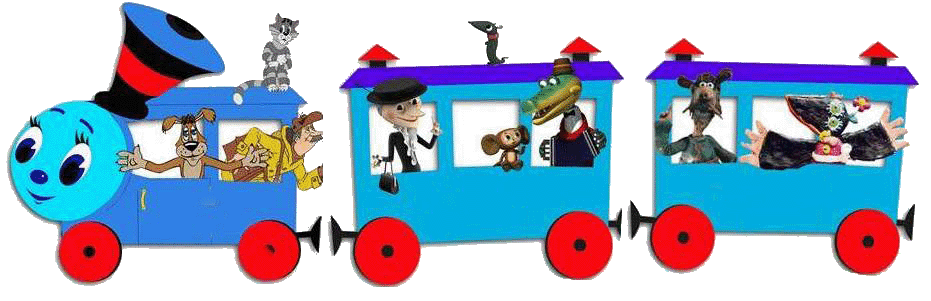 Новицкая М.В.учитель начальных классовЦель урока: активизировать интерес к творчеству  Э. Успенского и его произведениям.Задачи:- расширять читательский кругозор учащихся и знания о творчестве писателя;- формировать умение поиска книг для уроков внеклассного чтения;- совершенствовать навыки чтения, умение анализировать произведение;- способствовать развитию читательского интереса,- создать условия для воспитания чувства товарищества, ответственности, любознательности, вежливости.Ход урока1. Организационно-мотивационный моментНародная мудрость гласит: «Умный не тот, кто много говорит, а тот, кто много знает. Много знает всегда тот, кто ……» (много читает.)У тебя друзей немало, И живут они вокруг,Но из всех друзей хорошихКнига – самый лучший друг!Книга – друг твой и товарищ,Мы берём её везде, Ведь она тебе поможетИ в учёбе, и в труде.Кто с книгой по свету шагает,Кто с нею умеет дружить,Тому эта книга всегда помогаетУчиться, работать и жить!- Какие ассоциации у вас возникают, когда вы слышите слово «книга»?  (Слова должны начинаться с букв данного слова)К – красота, комфортН – новые знанияИ – интерес, интригаГ – гармония, грамотностьА – активность, азартИ пусть все эти качества присутствуют сегодня на уроке. Хочется, чтобы урок получился комфортным, интересным, запоминающимся и принёс  нам радость от общения друг с другом, и от полученных знаний.2. Актуализация знаний. Введение в новую темуСегодня на уроке внеклассного чтения мы с вами совершим заочное путешествие в приключенческий мир книг одного замечательного автора, сказочника, сценариста и просто творческого человека. (На доске вывешиваются картинки с изображением различных сказочных героев)- Кто является автором произведений, герои которых находятся на доске?- Всё ли здесь верно, нет ли каких ошибок?- Как вы думаете, какая тема сегодняшнего урока  и какие задачи мы поставим перед собой? (Проверить себя, как я понял прочитанное; побольше узнать об авторе; убедить других ребят, кто ещё не прочитал эти книги, обязательно прочесть).Как хорошо уметь читать.Об этом каждый должен знать.Барто, Маршак и МихалковВас удивят без лишних слов.Чуковский вот уж много летДля всех детей приятный дед.Теперь Успенский нам знаком.Об этом речь мы поведём.Звучит фонограмма «Голубой вагон» (на стихи Успенского).3. Работа по теме урока1) Станция «Биографическая»Эдуард Николаевич Успенский – человек по-настоящему сказочный.  Не случайно родители дали ему редкое иностранное имя Эдуард. А вместе ещё с редкой фамилией Успенский обязывало быть творческим человеком и обязательно с успехом.Родился 22 декабря 1937 года в Московской области. У маленького Эдика была любимая плюшевая игрушка. Уши большие, хвост пуговкой, не поймешь - не то заяц, не то собака. Словом, неизвестный науке зверь, которого потом в своей сказочной повести Успенский назвал Чебурашка.Рос Эдик озорным мальчишкой, получал плохие отметки и всякий раз решал, что с понедельника начнет учится на пятерки. Наступал понедельник, случались какие-то другие дела и ... двойки появлялись снова.«Выручил» случай. Однажды, спрыгнув с крыши мальчишка сломал ногу и попал в больницу. Он попросил родителей принести ему учебники. К большому  удивлению окружающих, стал серьезно заниматься уроками.Эдуард Николаевич работал в пионерском лагере вожатым, читал ребятишкам разные интересные книги, но когда книжки  интересные заканчивались, приходилось сочинять самому. Так в 1966 году появился «Крокодил Гена и его друзья».  Эти герои и прославили Эдуарда Успенского.За этой книгой были написаны следующие сказочные, детективные, приключенческие и фантастические произведения: «Дядя Федор, пес и кот», «Вниз по волшебной реке"», «Меховой интернат», «Следствие ведут Колобки», «Красная рука, черная простыня, зеленые пальцы», «Чебурашка уходит в народ» и другие.В сборнике «Разноцветная семейка» собраны стихотворения, написанные Эдуардом Николаевичем. По произведениям Успенского снято много мультфильмов. Вот некоторые из них: «Рыжий, рыжий, конопатый», «Пластилиновая ворона», «Крокодил Гена и его друзья», «Трое из Простоквашино», «Следствие ведут Колобки», «Разноцветная семейка».Эдуард Николаевич вел передачи на радио и телевидении («Радионяня», «АБВГДейка»). Является автором и ведущим  любимой многими телепередачи «В нашу гавань заходили    корабли». Чтобы печатать хорошие детские книжки, Успенский создал издательство «Самовар». Произведения Эдуарда Николаевича Успенского переведены на 25 языков, книги выходят в Голландии, Финляндии, Японии, Франции, США.Успенский говорил о себе: «В 40 лет я научился работать на компьютере. В 50 лет начал изучать  английский язык. В 55 лет я начал учиться петь, изучать историю». Чему он ещё будет учиться? Никто не знает. Эдуард Николаевич так много успевает. Может быть потому, что фамилия у него такая – Успенский!2) Станция «Библиографическая»(Под библиографией подразумевают все произведения, написанные автором).Перед вами выставка книг Э. Успенского. Это красочные книги с интересными и запоминающимися сюжетами. А герои Успенского – это уникальное изобретение, каждый имеет свой характер, яркий и неповторимый. Фантастическая дружелюбность, чувство ответственности за свои поступки, вежливость, плюс немного обычного чуда – и герой Успенского готов.  Он про себя говорит: «Я мог быть Диснеем, директором концерна, во мне кто-то сидит и всё время требует, чтобы я производил продукцию».  Он изобретает своих героев и сюжеты из современной жизни.  Поэтому они так близки, понятны и интересны.  И не только детям, но и взрослым.На жаль, мы не можем поговорить о всех книгах автора. Остановимся лишь на некоторых… - По набору слов определите, о какой книге идёт речь.Зоопарк, апельсины, забавное существо, телефонная будка, объявления, строительство.  («Крокодил Гена и его друзья».) - Из какой книги данный отрывок?«Хорошо жить в деревне: речка, лес рядом, хочешь – грибы собирай, хочешь – картошку на огороде окучивай. И животных можно сколько угодно заводить: места всем хватит, и никто не скажет, что от кота пользы нет, а у собаки лапы грязные. В деревне от всех польза есть».(«Дядя Фёдор, пёс и кот».)3) Станция «Любимые герои»(Определить по словесному портрету героя сказок Э.Успенского)-Неизвестное науке  животное, с круглой заячьей головой, с большими, как у филина глазами, с повышенной пушистостью и ушастостью, и коротким хвостиком, как у маленького медвежонка. Несмотря на свою беспомощность, чрезвычайно активен. (Чебурашка.) –Преданная соратница одной очень вредной старухи, характер зубастый и кусастый. Хотя и мала, довольно известная личность. (Крыса Лариска.) –Рост этого героя  один метр двадцать. Глаза коричневые, волосы торчком, как будто корова его лизнула. Он очень серьёзный не по годам и самостоятельный.  В четыре года читать научился, а в шесть уже сам себе суп варил. (Дядя Фёдор.) –Хвост у него крючком, уши торчком, нос холодный и лохматость повышена. О себе он говорил: «Могу картошку окучивать задними лапами, посуду мыть – языком облизывать. А если на выставку попаду, мне все медали обеспечены. (Шарик.) –Этот герой африканской породы. Возраст пятьдесят лет. Высокого роста, крепкого телосложения. Работал в зоопарке. В свободное от работы время читал газеты, курил трубку и сам с собой играл в крестики-нолики.   (Крокодил Гена.)–Он не совсем настоящий и не совсем игрушечный. Но зато самая опытная и весёлая из всех моделей. Любит похулиганить, за курами гоняться, а также сорняки окучивать и песни всякие гудеть. (Трактор Митя.)4) Станция «По страницам любимых книг…»Блиц-опрос Книга «Чебурашка и Крокодил Гена» Как называется произведение, которое начинается так: «В одном густом тропическом лесу жил да был очень забавный зверек…» («Крокодил Гена и его друзья».) Откуда взялся Чебурашка? (Его привезли из южной страны в коробке с апельсинами.) Сколько лет крокодилу Гене? (50 лет.) Где работал крокодил Гена и кем? (В зоопарке крокодилом.) Где жил Чебурашка в городе? (В телефонной будке.) Как звали девочку-подружку крокодила Гены и Чебурашки? (Галя.) Когда девочка Галя заболела кто сыграл вместо неё Красную шапочку? (Крокодил Гена.) Кто о себе сказал так: «Стреляю из рогатки по голубям. Обливаю прохожих из окна водой. И всегда-всегда перехожу улицу в неположенном месте»? (Шапокляк.) Как называла свою крысу старуха Шапокляк? (Лариска.) Какой дом решили строить крокодил Гена, Чебурашка и их друзья? (Дом дружбы.) Назовите имя собаки, которой крокодил Гена и Чебурашка помогали найти друга. (Тобик.) Как вы думаете, почему Шапокляк мешала им? Она не хотела иметь друзей? (Нет, просто у нее такой характер. Ей тоже хочется общаться, иметь друга. Но она не умеет этого сказать, сделать.) Как друзья избавились от старухи Шапокляк? (Подарили ей воздушные шарики и она улетела.) Чебурашка и Гена такие разные. Почему же они стали друзьями? (Они оба были одиноки. Они добрые. Им хочется помочь другим героям.) О чём главном хотел сказать автор в своей сказке? (О том, как трудно быть одиноким. Как важно найти настоящего друга.)- Какая из пословиц выражает главную мысль сказки?Не имей сто рублей, а имей сто друзей.Добра хочешь — добро и делай.Нет друга - ищи, а нашел — береги.Книга «Дядя Фёдор, пёс и кот» Как звали папу и маму дяди Фёдора? (Дима, Римма.) «И Барбосиком меня звали и Оболтусом, и даже Кис-Кисычем. Только я фамилию хочу иметь…» Какую? (Кот Матроскин хотел иметь морскую фамилию.) Какую награду получил почтальон Печкин от родителей дяди Фёдора? (Велосипед.) Какие слова учил произносить кот  галчонка Хватайку? (Кто там?) Что было нужно для счастья коту Матроскину, собаке Шарику, дяде Федору? (Корова, ружье, трактор.) Как звали корову, которую купил кот Матроскин? (Мурка.) Какое ружье родители дяди Фёдора купили Шарику? (Фоторужье.) Какой журнал выписывал Дядя Фёдор? («Мурзилка».) Чем питался трактор Митя? (Продуктами.) «…Он с кровати встал и видит ужас что. Не дом у них, а столярная мастерская. Кругом стружки, щепки да опилки лежат. А стола обеденного нет как не было. В куче стружек сидит…» (Сидит Бобрёнок.) Назовите имя любимой девочки Дяди Федора. (Катя.) Почему кот и пес постоянно ссорились друг с другом? Они не любят друг друга? (Нет, просто они очень разные. Но когда они ссорятся, очень скучают друг по другу. А мириться не умеют.)- Значит, надо общаться только с теми, кто очень похож на тебя по характеру? (Нет. Надо уметь дружить с разными людьми.)13.Почему дядя Фёдор ушел от родителей? Он не любил их? (Любил. Просто у взрослых свои дела, проблемы. А у мальчика не было друга. Ему очень хотелось общаться с кем-то.)14.Есть ли в сказке отрицательные персонажи? Можно ли назвать отрицательным героем Печкина? (Нет. Он просто взрослый. Он относится к жизни не как Дядя Федор. Считает, что мальчики и девочки должны жить с родителями.)15.Что объединяет эти сказки? (Об отношениях взрослых и детей. О терпимости, настоящей дружбе и сочувствии друг к другу.)5) Станция «Весёлые объявления»Известно: объявленияНужны нам для того,Чтобы знало население,Читая объявления,Что, где, когда и почему,Зачем и для кого.(Определить, кто из героев дал объявления)1.Реализую молокопродукты высокого качества. Производитель: ферма   «Мурка». (Кот Матроскин.)2. Открывается дом Дружбы. Каждый кто хочет иметь друга, пусть приходит к нам. (Чебурашка и Крокодил Гена.)3. Организую курсы разговорного русского языка. Обучаю фразам: Кто там?. Это я - почтальон Печкин! (Галчонок.)4. Поздороваюсь с каждой дворняжкой за лапу. (Чебурашка.)5. Продаю ружье для фотоохоты. Недорого! (Шарик.)6. Отдам в хорошие руки воспитанную крысу. Кличка Лариса. Окрас серый. Хвост: 10 см. (Шапокляк.)7. Предлагаю почтовые услуги: вынос газет, журналов; разные посылки, вручение телеграмм и писем. Оплата: Чашка чаю с баранками и другими вкусными вещами. (Почтальон Печкин)8. Молодой  джентльмен пятидесяти лет хочет завести себе друзей. (Крокодил Гена.)6) Станция «Угадайкино»Работа в группах:Задание 1- Прочитать письмо и исправить «неточности»:« Дорогие мои родители! Бабушка и дедушка!Я вас очень люблю. И зверей я тоже люблю. И этого попугая тоже. А вы не разрешаете мне его заводить. Велите из дома прогнать. Это правильно. Я уезжаю на курорт и буду там жить. Вы за меня не беспокойтесь. Я не пропаду. Я ничего не умею делать и буду вам писать. А в школу мне ещё не скоро. Только на будущий год.                                                    До свидания. Ваш сын – дядя Петя».« Дорогие мои родители! Папа и мама!Я вас очень люблю. И зверей я тоже люблю. И этого кота тоже. А вы не разрешаете мне его заводить. Велите из дома прогнать. Это неправильно. Я уезжаю в деревню и буду там жить. Вы за меня не беспокойтесь. Я не пропаду. Я всё умею делать и буду вам  писать. А в школу мне ещё не скоро. Только на будущий год.                                                    До свидания. Ваш сын – дядя Фёдор».Задание 2- Дополнить объявление Крокодила Гены с точным адресом:«Молодой крокодил пятидесяти лет хочет завести друзей. С предложениями обращаться по адресу: ... .Задание 3- Решение задач:Почтальон Печкин занимается велосипедным спортом. Он позвал дядю Фёдора на двухдневную велосипедную экскурсию. В первый день они проехали по лесу 20 км. А во второй – на 2 км больше.  Сколько км проехали по лесу почтальон Печкин и дядя Фёдор за два дня?Дядя Фёдор и почтальон Печкин выехали на  велосипедную прогулку в противоположных направлениях. Через 3 часа расстояние между ними стало 42 км. Найди скорость почтальона Печкина, если дядя Фёдор двигался со скоростью 6 км/ч.4. Аннотация к любимой книге Э. Успенского У нас есть ребята, которые помимо сегодняшних книг, прочитали и другие книги Э. Успенского.  К нашему уроку они подготовили аннотацию к любимой книге. А кто-то попробовал себя в роли художника-иллюстратора и нарисовал обложку к любимой книге.Книга «День рождения дяди Фёдора»- Как готовились ко дню рождения дяди Фёдора кот Матроскин и Шарик?- Почему Матроскин отказался сочинять стихотворение?- Какие подарки получил дядя Фёдор? И многое другое вы сможете узнать, прочитав этот рассказ.Книга «Дядя Фёдор идёт в школу»Одни юные люди мечтают о школе, другие юные люди боятся школы, как огня (потому что дома лучше). Дядя Фёдор не просто пошёл в школу, а повёл с собой почтальона Печкина. И Печкин решил стать медалистом. Единственное, что ему мешало, - это негритянская невеста, которую ему подобрал по интернету профессор Сёмин.  Только когда она уехала, Печкин понял, что он всегда жил счастливо. Читайте эту книгу – и вы узнаете, что счастье не в медалях, а в свободе личности.5. Подведение итогов урока. РефлексияВстреча с почтальоном Печкиным(Инсценирование отрывка из сказки «Дядя Фёдор, пёс и кот», гл.19, «Посылка».)Почтальон Печкин:  Здесь проходит урок по сказкам Э. Успенского?Почтальон Печкин: Вам посылка пришла. Вот она. Только я вам её не отдам, потому что у вас документов нету.Кот: Зачем же вы её тогда принесли?Почтальон Печкин: Потому что так положено. Раз посылка пришла, я должен её принести. А раз документов нету, я не должен её давать.Почтальон Печкин: Какие у вас документы?Кот: Лапы, хвост и усы! Вот мои документы.Почтальон Печкин: На документах всегда печать бывает и номер. Есть у вас номер на хвосте? А усы и подделать можно. Придется мне посылку обратно относить.Дядя Федор: А как же быть?Почтальон Печкин: Не знаю как. Только я к вам теперь каждый день приходить буду. Принесу посылку, спрошу документы и обратно унесу. Так две недели. А потом посылка в город уедет. Раз её не получил никто.Шарик: Это неправильно!Почтальон Печкин: Это по правилам. Я, может, вас очень люблю. Я, может, плакать буду. А только правила нарушать нельзя.Шарик: Не будет он плакать.Почтальон Печкин: Это уж мое дело. Хочу – плачу, хочу – нет. Я человек свободный.Учитель: Почтальон  Печкин, отдайте мне посылку. У меня есть документ, это наш школьный журнал. И роспись поставим за получение посылки.Почтальон Печкин: Ладно, уговорили. И это будет правильно!(Дети получают медальки за работу на уроке).	Дорогие ребята, быстро пробежало время и наше путешествие, посвящённое творчеству Э. Успенского закончилось. Но я думаю, что вы ещё не раз встретитесь с его весёлыми и добрыми книгами. Читайте их и претворяйте в жизнь всё хорошее, что найдёте в них. Делайте нашу жизнь лучше. Успехов вам!Я к вам обращаюсь, товарищи дети:Полезнее книги нет вещи на свете!Пусть книги друзьями заходят в дома.Читайте всю жизнь, набирайтесь ума!